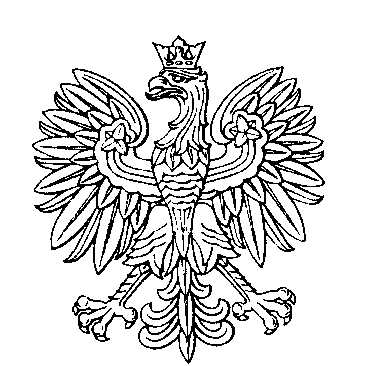 OBWODOWA KOMISJA WYBORCZA NR 1w gminie GrabicaOBWODOWA KOMISJA WYBORCZA NR 2w gminie GrabicaOBWODOWA KOMISJA WYBORCZA NR 3w gminie GrabicaOBWODOWA KOMISJA WYBORCZA NR 4w gminie GrabicaOBWODOWA KOMISJA WYBORCZA NR 5w gminie GrabicaOBWODOWA KOMISJA WYBORCZA NR 6w gminie GrabicaSKŁAD KOMISJI:Przewodniczący	Karina Bogumiła FranasZastępca Przewodniczącego	Mariola Weronika KilianCZŁONKOWIE:SKŁAD KOMISJI:Przewodniczący	Bożena Jadwiga ZajdelZastępca Przewodniczącego	Aldona Michalina KabzińskaCZŁONKOWIE:SKŁAD KOMISJI:Przewodniczący	Jolanta Małgorzata LaseckaZastępca Przewodniczącego	Agnieszka Karolina BadelskaCZŁONKOWIE:SKŁAD KOMISJI:Przewodniczący	Justyna Małgorzata BernackaZastępca Przewodniczącego	Lucyna Barbara CyganCZŁONKOWIE:SKŁAD KOMISJI:Przewodniczący	Agnieszka Barbara MastalerzZastępca Przewodniczącego	Justyna Teresa NiepsujCZŁONKOWIE:SKŁAD KOMISJI:Przewodniczący	Bożena PełkaZastępca Przewodniczącego	Karolina Maria SiedleckaCZŁONKOWIE: